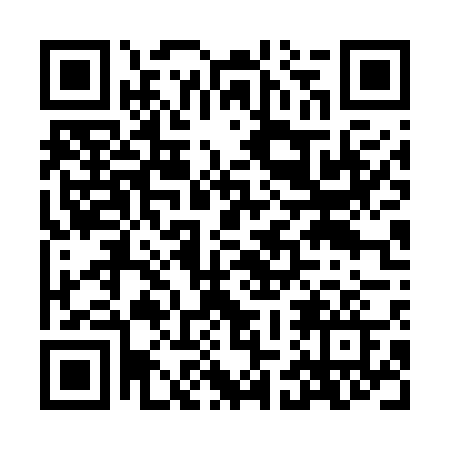 Prayer times for Country Club Bluff, South Carolina, USAWed 1 May 2024 - Fri 31 May 2024High Latitude Method: Angle Based RulePrayer Calculation Method: Islamic Society of North AmericaAsar Calculation Method: ShafiPrayer times provided by https://www.salahtimes.comDateDayFajrSunriseDhuhrAsrMaghribIsha1Wed5:226:351:205:008:049:182Thu5:216:341:205:008:059:193Fri5:206:341:195:008:069:204Sat5:186:331:195:008:069:215Sun5:176:321:195:008:079:226Mon5:166:311:195:008:089:237Tue5:156:301:195:008:099:248Wed5:146:291:195:008:099:259Thu5:136:281:195:008:109:2610Fri5:126:281:195:008:119:2711Sat5:116:271:195:008:119:2712Sun5:106:261:195:008:129:2813Mon5:096:251:195:008:139:2914Tue5:086:251:195:008:149:3015Wed5:076:241:195:018:149:3116Thu5:066:231:195:018:159:3217Fri5:066:231:195:018:169:3318Sat5:056:221:195:018:169:3419Sun5:046:221:195:018:179:3520Mon5:036:211:195:018:189:3621Tue5:026:201:195:018:189:3722Wed5:026:201:195:018:199:3823Thu5:016:191:195:018:209:3824Fri5:006:191:205:018:209:3925Sat5:006:191:205:018:219:4026Sun4:596:181:205:018:229:4127Mon4:586:181:205:028:229:4228Tue4:586:171:205:028:239:4329Wed4:576:171:205:028:249:4330Thu4:576:171:205:028:249:4431Fri4:566:161:205:028:259:45